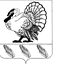 ПОСТАНОВЛЕНИЕАДМИНИСТРАЦИИ ХОПЕРСКОГО СЕЛЬСКОГО ПОСЕЛЕНИЯТИХОРЕЦКОГО РАЙОНАот 22 ноября2013 года		                                                                  № 150                                                   станица ХоперскаяО внесении изменений в постановление администрации Хоперского сельского поселения Тихорецкого района от 20 сентября 2011 года № 92 «Об утверждении долгосрочной муниципальной целевой программы повышения безопасности дорожного движения Хоперского сельского поселения Тихорецкого района на 2012-2015 годы»В целях приведения долгосрочной муниципальной целевой программы повышения безопасности дорожного движения в соответствие с действующим законодательством Российской Федерации, п о с т а н о в л я ю:1.Внести в постановление администрации Хоперского сельского поселения Тихорецкого района от 20 сентября 2011 года № 92 «Об утверждении долгосрочной муниципальной целевой программы повышения безопасности дорожного движения Хоперского сельского поселения Тихорецкого района на 2012-2015 годы» (с изменениями от 15 июля 2013 года № 81, от 05 сентября 2013 года)) следующие изменения:1.1.Дополнить второй абзац пункта 1 перед словом «изложить» словами следующего содержания:«-в соответствии с пунктом 1 решения Совета Хоперского сельского поселения Тихорецкого района от 05 сентября 2013 года № 204 «О внесении изменений в решение Совета Хоперского сельского поселения Тихорецкого района от 10 декабря 2012 года № 166 «О бюджете Хоперского сельского поселения Тихорецкого района на 2013 год».2.Контроль за выполнением  постановления оставляю за собой.3.Обнародовать настоящее постановление в установленном порядке.4. Постановление вступает в силу со дня его подписания, но не ранее вступления в силу решения Совета Хоперского сельского поселения Тихорецкого района от 05 сентября 2013 года № 204 «О внесении изменений в решение Совета Хоперского сельского поселения Тихорецкого района от 10 декабря 2012 года № 166 «О бюджете Хоперского сельского поселения Тихорецкого района на 2013 год».Глава Хоперского сельскогопоселения Тихорецкого района                                                            С.Ю.Писанов